Home Learning English Our topic for this term is ‘Pirates!’ The pictures below need your help! We need to send a message in a bottle to set them free!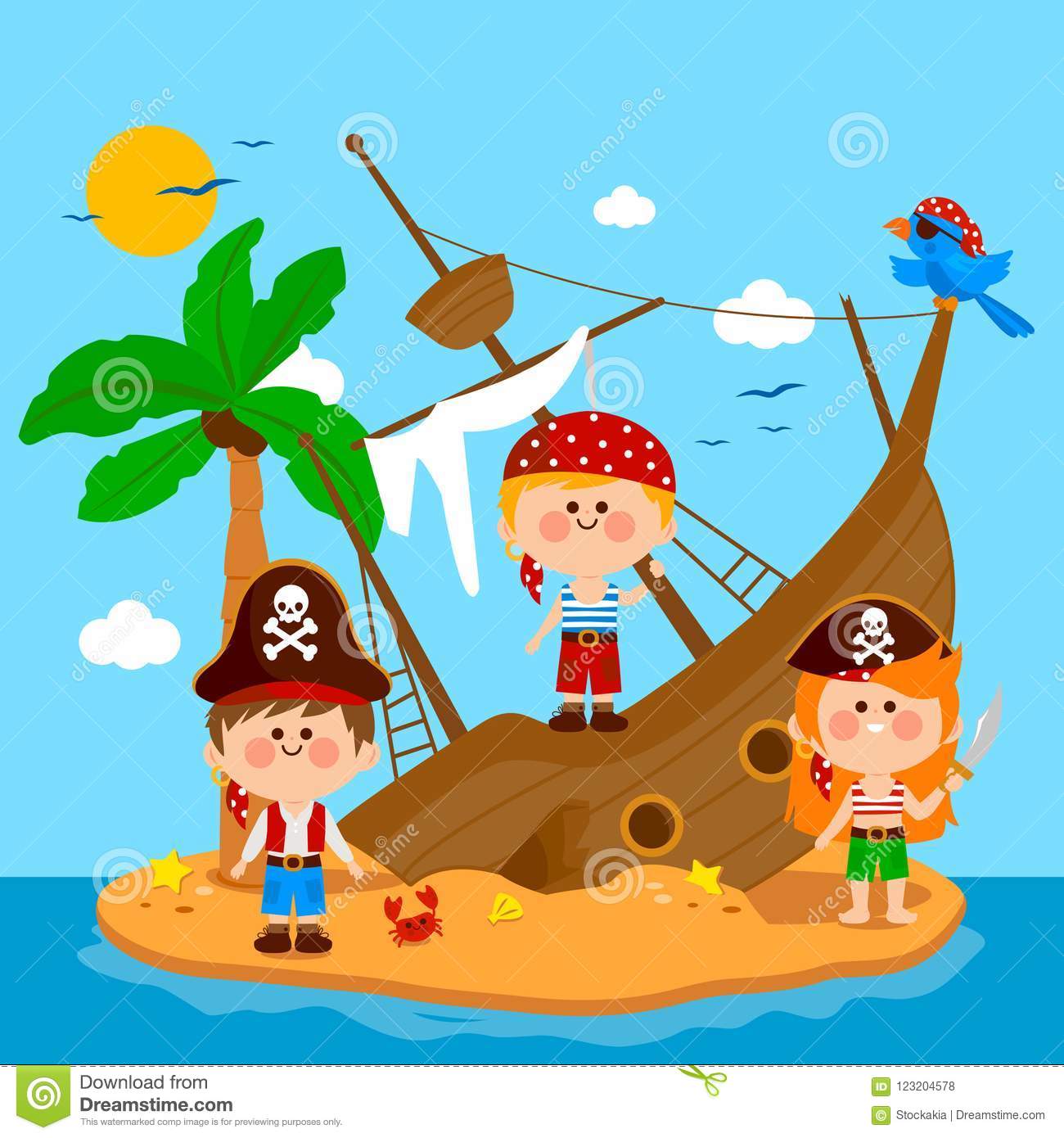 In your message, you need to include: What they look like. What has happened to them. Year 1: Please write 3 sentences for your message in a bottle. There is a template below if you would like to print it, or you can write your message on paper. Year 2: Please write 6 sentences for your message in a bottle. There is a template below if you would like to print it, or you can write your message on paper.Message in a bottle Template: 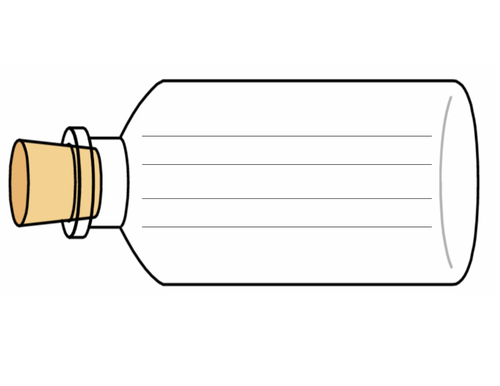 